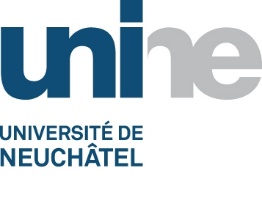 Formulaire de demande d’une place de travail
Examens - session juin 2021Ce formulaire vise à recueillir les demandes d’étudiant-e-s rencontrant des difficultés pratiques pour passer leurs examens à distance (matériel défectueux, impossibilité de s’isoler, problèmes de connexion, etc.).Informations personnellesNOM(S) :		Prénom(s) :	Courriel :		No tél. :	Nombre total de formulaires envoyés :	Date de la demande : Informations sur l’examenFaculté :	 	Cursus / pilier :	Nom de l’examen :	Date de l’examen :		 Examen écrit 		 Examen oralHeure de l’examen :	Début : 	
	Fin : 	Demande & motivation Je souhaite avoir accès à une place de travail équipée d’un ordinateur Je dispose de mon propre ordinateur portable que j’amènerai avec moi et n’ai besoin que d’une place
de travail sans équipement Mon besoin est d’une autre nature : Motivation de ma demande : 